“Jehovah Jireh”         LHU – 36                 Watson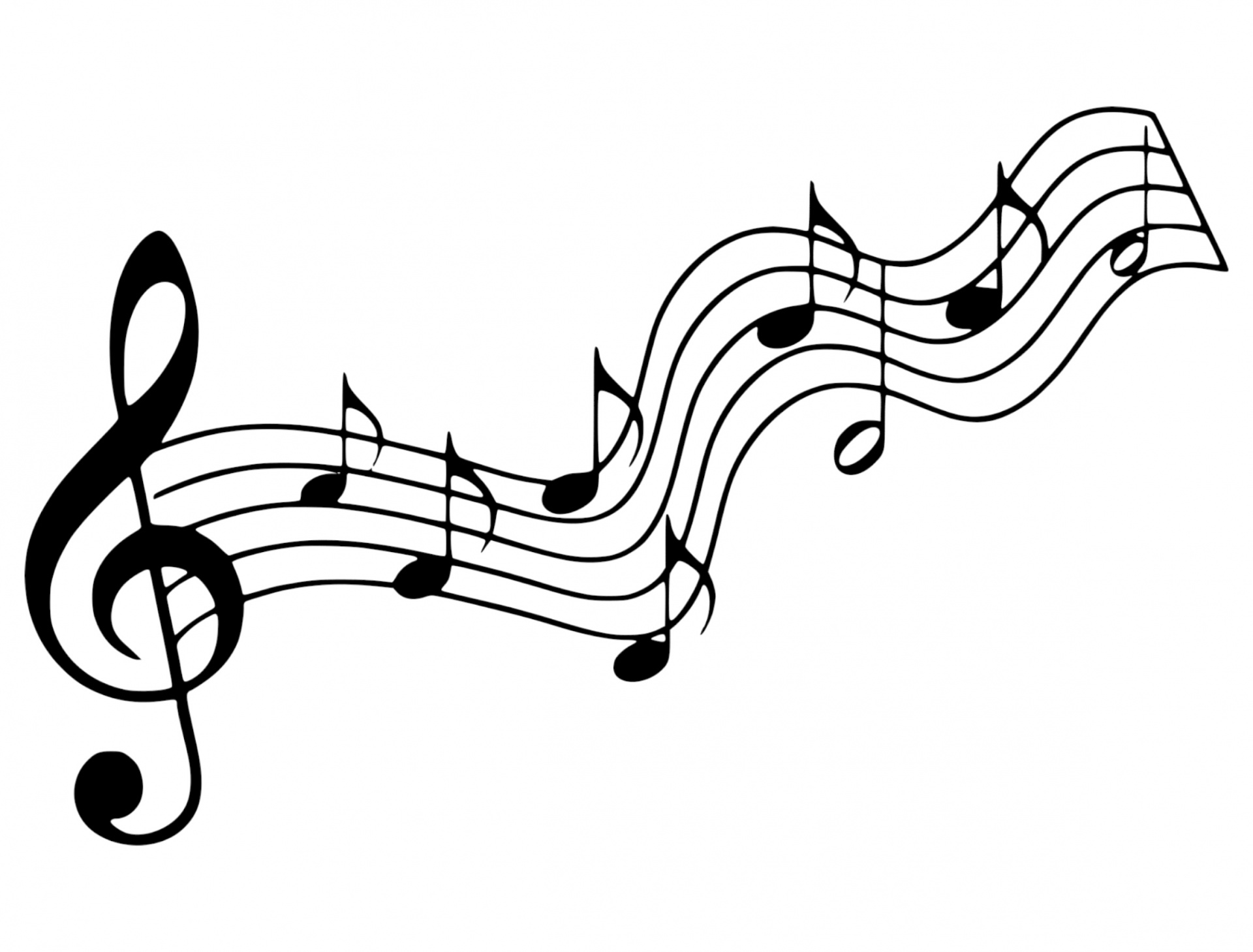 Jehovah Jireh, (clap twice) my Provider,His grace is sufficient for me, for me, for me.Jehovah Jireh, (clap twice) my Provider,        His grace is sufficient for me, for me, for me.My God shall supply all my needsAccording to His riches in glory.He gives His angels charge over me.Jehovah Jireh cares for me, for me, for me.Jehovah Jireh cares for me.         “Oh The Glory of Your Presence”       I-62          Fry              Oh, the glory of Your presence,	  We, your temple give You rev’rence.	  Come and rise to Your rest	  And be blessed by our praise	  As we glory in Your embrace,As Your presence now fills this place.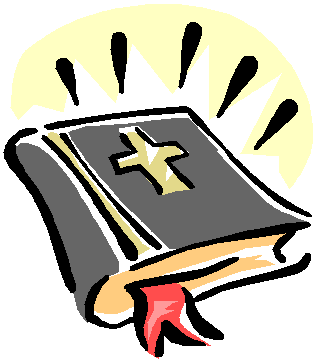 Scripture 1: Isaiah 12 (p.1340)Scripture 2: 2 Thess.3:6-13 (p.1686)Faith and Engagement  “What a Friend We Have in Jesus”                      No. 412                    (Red Praise)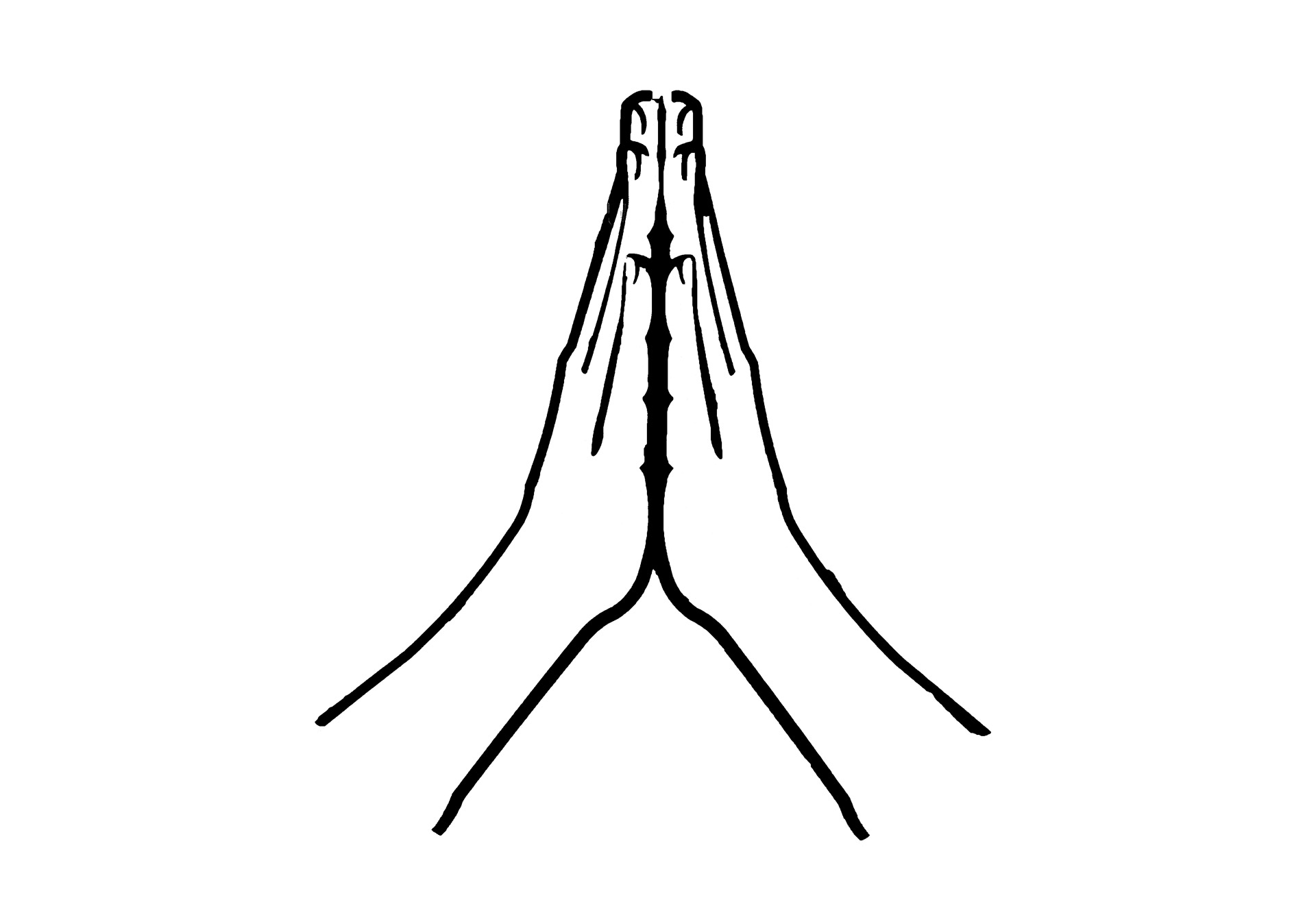  Prayers of the Pastor & the PeopleWith Praise & Thanksgiving              share briefly names & situations to lift to God in prayer – we know God is more than able to hold all we offer & God knows the details!  Lord in Your mercy…Hear our prayer!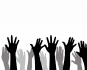 Blessing “Halle, Halle, Halle-lujah (X3)                 Hallelujah, Hal-le-lu-jah!”PERSONAL MILESTONESNovember 20 – Lori MarateaNovember 25- Rick DannPrayer Concerns:		    Prayer family: Faye CrancePrayer young person: Ava DeckerPrayer theme for young adults: friendsAll medical professionals, emergency responders & those serving in hospitals, nursing homes & care facilities Military folks & family - the USA & all those in leadership S-VE School Board members, administrators, teachers & othersNorth Spencer Christian Academy Church FinancesRenovation HouseNorth Van Etten Church Announcements/Reminders: A note about offering - all we have is a gift from God.  We are invited weekly (and honestly at all times)to respond to God & joyfully give some of what we’ve been trusted with.  For financial giving please place in an offering plate when arriving/leaving or mail to:  Danby Rd, Spencer NY 14883 -OR- PO Box 367, Spencer, NY. 14883Calendar Monday -- 6PM AA  Wednesday -- 11AM Adult Study Friday -- 11AM Women's Bible StudyFriday -- 12:30PM Choir Rehearsal Sunday -- 10AM Adult Study 11AM WorshipCommunity Events:  Mon. 6PM Candor Community Pottery Classes ($20) Candor High School Rm 220  Wed. 4-5PM Alpha @ Spencer Federated Church (Alpha presentation, discussion, prayer) -- all invited!   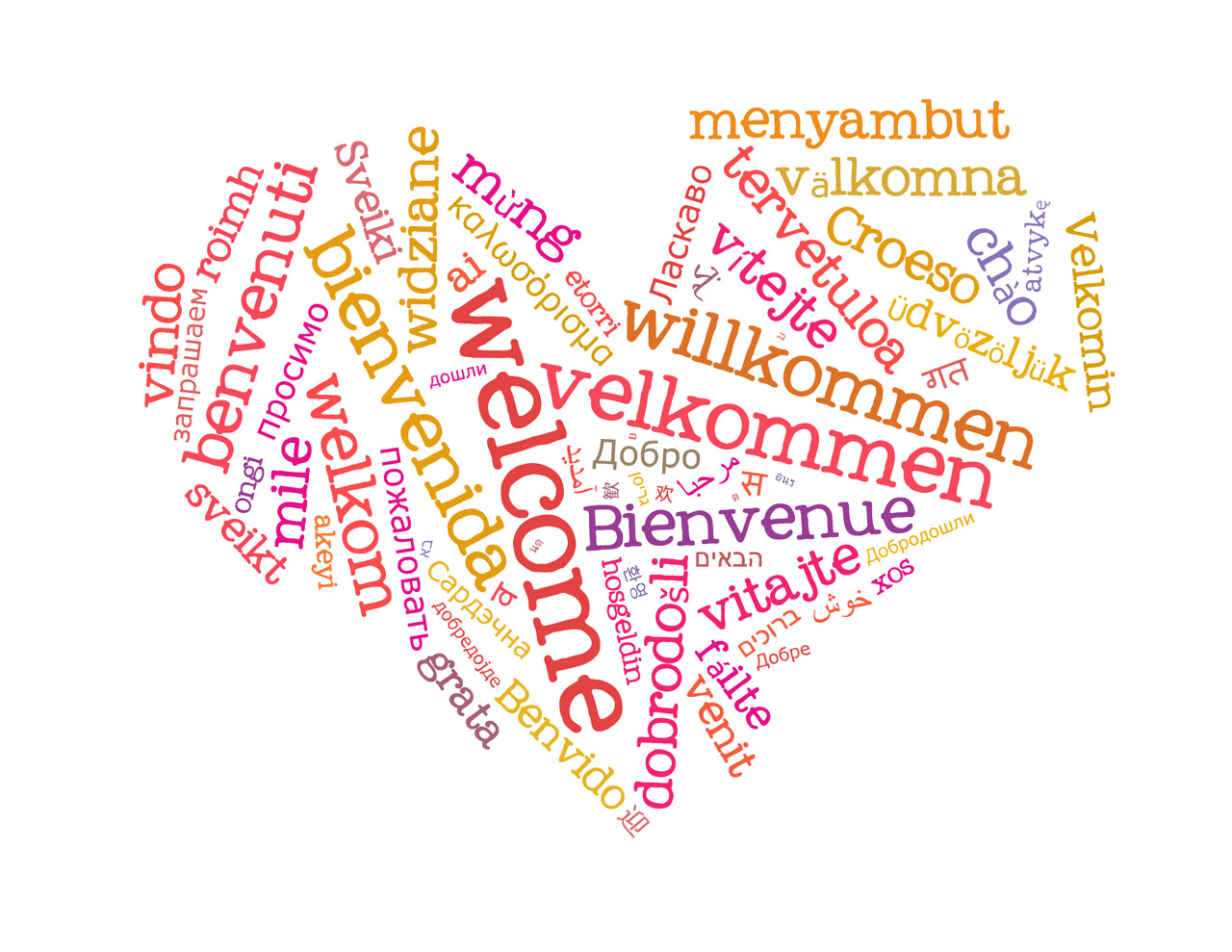 Wed. 4-5:30PM Open Hearts Dinner @ Mckendree UMC **TAKE OUT ONLY**    3rd Fri. 11:30-12:30PM Sr. Social Hour @ Inspire RSVP @ 607-687-4120 INFO11/12: 9AM-1PM NY Order of the Eastern Star Bake & Rummage Sale (Candor EMS Building: 51 Main St, Candor)    11/14: 6PM Mental Health Heroes Mtg @ Middle School Library 11/14: 7:30PM American Legion Auxiliary Tioga County Mtg @ Tioga Post 401 Owego 11/17: 9-11:30AM  SVE THANKSGIVING Food Cupboard food give-away.  Both indoor (Masks worn & bring bags/boxes) shopping & pick-up options.  (Orchard St. near the "old" Dollar General; open to all who live or work in SVE School District)    11/19: 3-7PM Chicken & Biscuit Dinner @ Community Fire & Rescue (321 State Route 224, Van Etten)  11/20: 10:30AM Community Thanksgiving Worship Service @ CTK - dish-to-pass following11/24: 12noon Thanksgiving Dinner @ CTK -- come enjoy a yummy meal!  Want to help contact Patty Decker (607) 342-2565Library happenings: @ Spencer Library  Non-perishables are available in the front entryway to the library (if you'd like to donate - donations can be received during open hours)  *** Story Hour Mondays @ 10AM *** @ Van Etten Library (LINK for their calendar)    Mon/Wed/Fri: 3-4:30PM Make Paper Leaves (INFO)  Beginning 11/2-November: Turkey Dressing Competition (16 & younger!) (INFO) -- drop by the Library to pick up your turkey!  11/18: 4-6PM  In a Jar it's Fall Y'all Cookie Mix! (INFO)  Christ the King FellowshipPresbyterian #loveNovember 20, 2022 - 11 AMWelcome Prelude “Ode to Thanksgiving”  Arr. Beethoven Call to Worship   The Doxology   ♪ Praise God, from whom all blessings flow; Praise *Him, all creatures here below; Praise *Him above, ye                               heavenly host; Praise Father, Son, and Holy Ghost.       Amen                                             (Blue Hymnal No. 592) “Let All Things Now Living ”            No.  554                                    (Blue Hymnal)        Confession  Merciful God, we confess we have often failed to be an obedient church.  We have not done Your will, we have broken Your law, we have rebelled against                 Your love.  We have not loved our neighbors, and                 have refused to hear the cry of the  needy.  Forgive                 us, and free us for joyful obedience; through Jesus                 Christ our Lord. 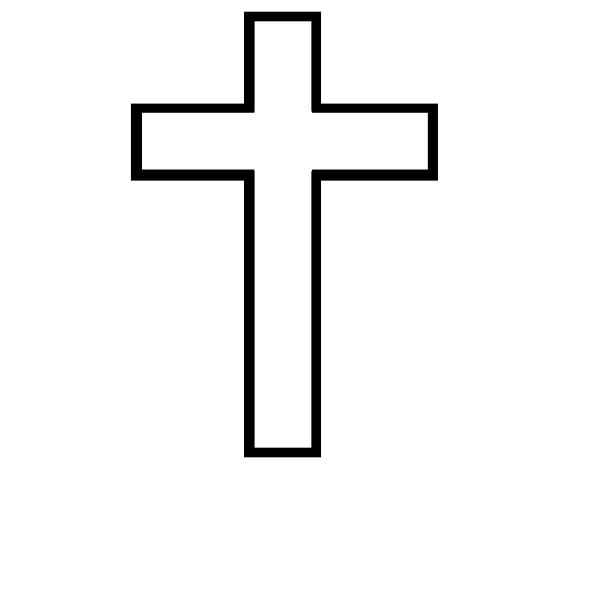  .[silent prayer & reflection; let the Holy Spirit identify any sin that needs confessing - offer it to God & let it go] Assurance of Pardon & Gloria Patri Glory be to the Father, and to the Son, and to the Holy Ghost.  As it was in the beginning, is now, and  ever shall be, world without end. Amen. Amen                                     (Blue No. 579) 